III - Programme détaillé par matière(1 fiche détaillée par matière)Intitulé du Master : Chimie Théorique Appliquée	Semestre : 01Intitulé de l’UE : Chimie théorique  moléculaire Intitulé de la matière : Chimie quantique fondamentaleCrédits : 4Coefficients : 3Objectifs de l’enseignement :Se familiariser avec les concepts de base de la mécanique quantique. Approfondir la structure électronique des atomes et des molécules. Faire le lien entre les deux façons de décrire la structure électronique des molécules: la théorie des orbitales moléculaires et la liaison de valence.Connaissances préalables recommandées :- Théorie de groupes et symétrie moléculaire (L3)- Concepts de base de la chimie quantique (L2)- Méthode de chimie quantique, variation et perturbation.Contenu de la matière :Introduction à la mécanique quantiqueEquations de SchrödingerOpérateurs, valeurs propres et fonctions propresOscillateur harmonique linéaireMoment cinétique orbital. Atomes hydrogénoïdes. SpinPerturbations stationnaires, méthode des variationsComposition de moments cinétiquesParticules indiscernablesDéterminants de Slater : expression des énergies et des couplagesNotation spectroscopiques atomiques, fonctions d'onde approchées, niveaux d'énergiePuit de potentiel infiniOrbitales atomiques (OA) et configuration électronique des atomes dans leur état fondamentalMoments cinétiquesLiaison chimique :Fonction d'onde polyélectroniques, orbitales et spin-orbitales , déterminants de Slater, principe de PauliFonction d'onde à 2 électrons : états singulet et triplet ; règle de HundtConstruction des fonctions d'onde approchées :Théorie de orbitales moléculaires (OM) : CLOA, méthode des variations ; déterminant séculaire ;Mode d’évaluation : Contrôle continu, examen, exposés.Références Chimie Théorique André Julg, Edition Dunod 1980Intitulé du Master : Chimie Théorique Appliquée	Semestre : 01Intitulé de l’UE : Chimie théorique moléculaire Intitulé de la matière : Chimie structurale théoriqueCrédits : 4Coefficients : 3Objectifs de l’enseignement :Basé sur une description électronique et orbitalaire de la molécule, ce cours apporte les éléments indispensables à la compréhension de la réactivité chimique. Les orbitales moléculaires de systèmes chimiques simples seront construites à l'aide d'outils issus de la mécanique quantique (C.L.O.A, méthode Hückel). Connaissances préalables recommandées :- Théorie de groupes et symétrie moléculaire (L3)- Concepts de base de la chimie quantique (L2)Contenu de la matière :Symétrie (15 h)Eléments de symétrie, Opérations de symétrie, groupes ponctuels, classes d'équivalence, identification des groupes ponctuelsReprésentations des groupes par des ensembles de nombres ou de matrices carréesReprésentation sur une base d'OA s, p ou dReprésentations irréductibles, tables de caractèresProjecteurApplication à la détermination des OM (le max étant le complexe ML6)Application aux règles de sélection des transitions UV-visible dipolaires électriquesOrbitales Moléculaires (15 h)Méthodes monoélectroniques, système "pi" des molécules conjuguéesRègles pour l'interaction de deux orbitales, applications à la méthode des orbitales frontièresMéthode des fragments : exemple des systèmes modèles HnStructure électronique des molécules AH2 linéaires, AH3 trigonales et AH4 tétraédriques Règles pour l'interaction de trois orbitalesStructure électronique des molécules AH, AH2 coudées et AH3 pyramidalesStructure électronique des molécules A2 et ABEtude de la géométrie des molécules à l'aide de diagrammes de corrélation (AH2, AH3)Mode d’évaluation : Contrôle continu, examen, exposésRéférences    (Livres et polycopiés,  sites internet, etc). Structure électronique des molécules Tome I et II Yves Jean et François Volatron Dunod 2003. Livres et polycopiés,  sites internet, etcIntitulé du Master : Chimie Théorique Appliquée	Semestre : 01Intitulé de l’UE : Chimie théorique de la matière condensée Intitulé de la matière : Structure et dynamique moléculaireCrédits : 3Coefficients : 2Objectifs de l’enseignement :Former les étudiants aux principales méthodes de modélisation moléculaire sur des systèmes complexes comme les protéines, à l'imagerie et à l'application des méthodes modernes de calculs en chimie quantique.Connaissances préalables recommandées :Structure de la matièremécanique quantique et moléculaireContenu de la matière :Rappels sur les fondements conceptuels nécessaires à la mécanique moléculaire et aux calculs ab initio, tels que les calculs de champs de force et la mécanique quantique.Mécanique moléculaire : notion de champ de force ; applications à l'analyse conformationnelleComplément sur les orbitales moléculaires OMStructure électronique et Géométrie des molécules hypervalentes (AH6, AH5, AH4, AH3)Structure électronique et géométrie des molécules avec deux atomes lourds (A2H4, A2H6)Interactions d'hyperconjugaisonInteractions orbitalaires à travers l'espace et à travers liaisonsRéactions de cycloaddition (méthode des orbitales frontières et diagrammes de corrélation)Réactions électrocycliques (diagrammes de corrélation)Corrélation des orbitales, des configurations, des étatsSystème infini Hn : analogies entre le langage moléculaire et celui de l'état solideExemples de calculs de Chimie Quantique (minima, états de transition)Dynamique moléculaireRelations entre mécanique quantique et théorie des groupes : opérateurs unitairesNotations spectroscopiques des molécules, fonctions électroniques approchées (méthode des OM).Approximation Born-Oppenheimer. Surface d'énergie potentielleVibration des molécules polyatomiques, modes normauxMode d’évaluation : Contrôle continu, examen, exposésRéférences    (Livres et polycopiés,  sites internet, etc). Structure électronique des molécules Tome I et II Yves Jean et François Volatron Dunod 2003Intitulé du Master : Chimie Théorique Appliquée	Semestre : 01Intitulé de l’UE : Chimie théorique de la matière condensée Intitulé de la matière : Théorie d’agrégats et état solideCrédits : 3Coefficients : 2Objectifs de l’enseignement :Former les étudiants aux principales méthodes de rationalisation des relations structure/compte électronique des systèmes complexes de type cluster et état solide.Connaissances préalables recommandées :Chimie inorganique : structures et propriétésArchitecture de la matièreContenu de la matière :Diagramme des OM des complexes Oh, Td, D4h Modèle du recouvrement angulaireClusters métalliquesEtats spectroscopiquesSpectres des complexes avec utilisation simple des diagrammes de TS (TP associés)Utilisation des tables de caractère Retour sur les propriétés magnétiques (antiferromagnétisme, ferromagnétisme)Réactions de substitutionLabilité, inertieRéactions redox - Transfert d'électrons - Complexes à valence mixteChimie bio-inorganique et santéMode d’évaluation : Contrôle continu, examen, Références    (Livres et polycopiés,  sites internet, etc). Intitulé du Master : Chimie Théorique Appliquée	Semestre : 01Intitulé de l’UE : Méthode d’analyse structurale Intitulé de la matière : Spectroscopie moléculaire théoriqueCrédits : 3Coefficients : 3Objectifs de l’enseignement :Introduire les méthodes de spectroscopie de vibration et de vibration-rotation les plus modernes. Montrer comment ces méthodes peuvent permettre d'étudier la dynamique et la réactivité de systèmes chimiques variésConnaissances préalables recommandées :Structure de la matière - atomistiquePhysique et optiqueContenu de la matière :Exemples de calculs de Chimie Quantique (minima, états de transition)Etat multiplet de spin, termes spectraux, transitions électroniques et règles de sélection.Relations entre mécanique quantique et théorie des groupes : opérateurs unitairesNotations spectroscopiques des molécules, fonctions électroniques approchées Vibration des molécules polyatomiques, modes normauxSpectroscopie des mouvements moléculaires :Mode d’évaluation : Contrôle continu, examenRéférences    (Livres et polycopiés,  sites internet, etc). Intitulé du Master : Chimie Théorique Appliquée	Semestre : 01Intitulé de l’UE : Méthode d’analyse structurale Intitulé de la matière : Matériaux moléculairesCrédits : 3Coefficients : 3Objectifs de l’enseignement :Les cours de cette UE sont consacrés aux assemblages polymétalliques. Ils aborderont les grands principes de synthèse, les grandes familles de composés et leurs applications, notamment en catalyse homogène, ainsi que la synthèse raisonnée de matériaux à base moléculaire.Connaissances préalables recommandées :Chimie moléculaire inorganique Architecture de la matière Contenu de la matière :Assemblages polynucléaires, de la simplicité à la complexité Topologie, propriétés physiques et chimiques.Comportement classique vs. comportement quantique ; polyanions et polycations, boranes, clusters organométalliques ; catalyse homogène d’oxydation. Matériaux à base moléculaire : approche moléculaire de la synthèse des matériaux, matériaux multifonctionnelsMagnétisme et aimants moléculaires, bi-stabilité, molécules à haut spin ; systèmes conducteurs ; électronique moléculaire, fils moléculaires, interrupteurs, diodes et autres composants ; stockage de l’information, systèmes logiques.Mode d’évaluation : Contrôle continu, examenRéférences    (Livres et polycopiés,  sites internet, etc). Intitulé du Master : Chimie Théorique Appliquée	Semestre : 01Intitulé de l’UE : Chimie informatique Intitulé de la matière : Chimie ComputationnelleCrédits : 3Coefficients : 2Objectifs de l’enseignement :Ce module est ouvert aux étudiants ayant peu de notions d'informatique (commandes restreintes à l'usage d'un langage et à l'utilisation immédiate de l'environnement). Il propose une initiation aux connaissances essentielles de l'algorithmique, s'appuyant sur le langage C, et une formation aux connaissances de base de l'UNIX. Ce module doit permettre de maîtriser l'environnement informatique pour une utilisation efficace et rationnelle.Connaissances préalables recommandées :Connaissances et pratique de base en Windows et en programmation Fortranconnaissance des logiciels d’analyse numérique ; EXCEL, ORIGIN, MATLABContenu de la matière :Introduction au système d'exploitation UNIX / LINUX (arborescence du système, gestion des répertoires et fichiers, éditeur de texte « vi », gestion de processus : contrôle, exécution de programmes, notions de programmation shell). Bases de données (savoir où rechercher des informations, bibliographie scientifique, recherche de programmes, manuels, aides...). Algorithmique et langage C (introduction à la notion d’organisations de l'information).Mode d’évaluation : Contrôle continu, examenRéférences    (Livres et polycopiés,  sites internet, etc). Intitulé du Master : Chimie Théorique Appliquée	Semestre : 01Intitulé de l’UE : Chimie informatique Intitulé de la matière : Modélisation biomoléculaireCrédits : 3Coefficients : 2Objectifs de l’enseignement :Cette UE propose des travaux pratiques de modélisation moléculaire pour des systèmes biologiques complexes et matériaux bio-inorganiques. Elle fera appel a l’utilisation de logiciel gratuit accessible sur internet (BIOSYM, AMBER, CHARMM).Connaissances préalables recommandées :Connaissance et pratique de base en informatique et design moléculaireContenu de la matière : Outil informatique pour décrire des systèmes biomoléculaires complexesmodélisation et conception de biomolécules.Mode d’évaluation : Contrôle continu, examenRéférences    (Livres et polycopiés,  sites internet, etc). Intitulé du Master : Chimie Théorique Appliquée	Semestre : 01Intitulé de l’UE : Chimie découverte Intitulé de la matière : Chimie de coordination organométalliqueCrédits : 2Coefficients : 2Objectifs de l’enseignement :L’objectif de ce cours est de présenter les principales familles de complexes organométalliques, les mécanismes des grandes classes de réactions et quelques exemples d'application en catalyse homogène.Introduction à la réactivité catalytique des complexes de coordination. Donner les bases pour la compréhension de la chimie organométallique catalytique en phase homogène. Ceci sera obtenu à travers la discussion de mécanismes des transformations sélectionnées.Connaissances préalables recommandées :Chimie organique et organométalliqueArchitecture de la matièreContenu de la matière :Interaction métal-ligandSynthèse et caractérisation des complexes organométalliques ligands donneurs  (alkyle, aryle,  hydrure…)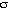 ligands donneurs  et accepteurs  CO, phosphines, carbènes, carbynes ...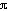 ligands donneurs , donneurs et accepteurs  alcènes, alcynes, polyènes et polyényles ouverts ou fermésLiaison métal-métal - clustersRéactivité des complexes organométalliquesRéactions d’addition oxydante / élimination réductriceRéactions d’insertion / extrusion,Réactions de couplage oxydant / découplage réducteurQuelques grands procédés de la catalyse homogène et hydrogénationmétathèse et oligomérisation des alcènesréactions de carbonylation et de carboxylationActivation des petites molécules et chimie bio-organométallique Mode d’évaluation : Contrôle continu, examenRéférences    (Livres et polycopiés,  sites internet, etc). Intitulé du Master : Chimie Théorique Appliquée	Semestre : 02Intitulé de l’UE : Chimie théorique  avancée Intitulé de la matière : Structure électronique et stabilité de systèmes complexesCrédits : 4Coefficients : 3Objectifs de l’enseignement :Approfondir l'approche orbitalaire de la structure et moléculaire de systèmes complexes. Approfondir les relations entre théorie des groupes et diagramme orbitalaire Connaissances préalables recommandées :Théorie de groupes et symétrie moléculaireInteractions orbitalairesStructures des complexesContenu de la matière :Complément sur les orbitales moléculaires OMStructure électronique et Géométrie des molécules hypervalentes (AH6, AH5, AH4, AH3)Interactions orbitalaires dans les complexes organométalliques MLn Structure électronique et géométrie des molécules avec deux atomes lourds (M2H4, M2H6)Corrélation des orbitales, des configurations, des étatsExemples de calculs de Chimie Quantique (minima, états de transition)Mode d’évaluation : Contrôle continu, examenRéférences    (Livres et polycopiés,  sites internet, etc). Intitulé du Master : Chimie Théorique Appliquée	Semestre : 02Intitulé de l’UE : Chimie théorique  avancéeIntitulé de la matière : Spectroscopie théorique avancéeCrédits : 4Coefficients : 3Objectifs de l’enseignement :Introduire les méthodes de spectroscopie de vibration et de vibration-rotation les plus modernes. Montrer comment ces méthodes peuvent permettre d'étudier la dynamique et la réactivité de systèmes chimiques variésConnaissances préalables recommandées :Spectroscopie moléculaireChimie moléculaireRègles de symétrieContenu de la matière :Interaction matière-rayonnementspectroscopie en phase gazeuse et applications à l'étude de l'atmosphère et des polluants atmosphériquesspectroscopie et dynamique des systèmes faiblement liésspectroscopies vibrationelles et applications analytiquesMode d’évaluation : Contrôle continu, examenRéférences    (Livres et polycopiés,  sites internet, etc). Intitulé du Master : Chimie Théorique Appliquée	Semestre : 02Intitulé de l’UE : Chimie Théorique et Méthodologie Intitulé de la matière : Méthodes de chimie théorique avancée  Crédits : 4Coefficients : 3Objectifs de l’enseignement :Cette UE permettra aux étudiants d'acquérir une formation approfondie en chimie quantique avancée. Les méthodes quantiques modernes ainsi que les techniques les plus récentes seront présentées. Une formation en informatique appliquée à la chimie permettra également d'acquérir les bases nécessaires à l'utilisation raisonnée des logiciels de modélisation mais également au développement de nouveaux codes.Connaissances préalables recommandées :Chimie quantique fondamentaleArchitecture de la matièreContenu de la matière :Méthodes ab inition type HF et pos-HFméthode de perturbation MPnMéthodes DFTMode d’évaluation : Contrôle continu, examen,Références    (Livres et polycopiés,  sites internet, etc). Intitulé du Master : Chimie Théorique Appliquée	Semestre : 02Intitulé de l’UE : Chimie Théorique et Méthodologie Intitulé de la matière : Travaux encadrés pratiques (TEP) : techniques de bio-modélisationCrédits : 4Coefficients : 3Objectifs de l’enseignement :Initiation aux calculs biomoléculaires, inclusion des protéines, Docking, interaction protéine-ligandConnaissances préalables recommandées ;Connaissance biomoléculaire de base, protéine et systèmes complexes.Contenu de la matière :Outil informatique pour décrire des systèmes biomoléculaires complexesmodélisation et conception de biomolécules.Mode d’évaluation : Contrôle continu, examenRéférences    (Livres et polycopiés,  sites internet, etc). Intitulé du Master : Chimie Théorique Appliquée	Semestre : 02Intitulé de l’UE : Chimie Théorique et MéthodologieIntitulé de la matière : Chimie informatique, système linux programmation et logicielsCrédits : 4Coefficients : 3Objectifs de l’enseignement :Ce module est ouvert aux étudiants ayant peu de notions d'informatique (commandes restreintes à l'usage d'un langage et à l'utilisation immédiate de l'environnement). Il propose une initiation aux connaissances essentielles de l'algorithmique, s'appuyant sur le langage C, et une formation aux connaissances de base de l'UNIX. Ce module doit permettre de maîtriser l'environnement informatique pour une utilisation efficace et rationnelle.Connaissances préalables recommandées :Programmation de baseSystème Linux Open Suse ou autresContenu de la matière :Introduction au système d'exploitation UNIX / LINUX (arborescence du système, gestion des répertoires et fichiers, éditeur de texte « vi », gestion de processus : contrôle, exécution de programmes, notions de programmation shell). Bases de données (savoir où rechercher des informations, bibliographie scientifique, recherche de programmes, manuels, aides...). Algorithmique et langage C (introduction à la notion d’organisations de l'information).Mode d’évaluation : Contrôle continu, examenRéférences    (Livres et polycopiés,  sites internet, etc). Intitulé du Master : Chimie Théorique Appliquée	Semestre : 02Intitulé de l’UE : Chimie Découverte Intitulé de la matière : Introduction à la chimie organométallique théorique.Crédits : 4Coefficients : 3Objectifs de l’enseignement :Approfondir l'approche orbitalaire de la structure et moléculaire de systèmes complexes. Approfondir les relations entre théorie des groupes et diagramme orbitalaire Connaissances préalables recommandées :Chimie moléculaire inorganique Chimie de coordination Contenu de la matière :Complément sur les orbitales moléculaires OMStructure électronique et Géométrie des molécules hypervalentes (AH6, AH5, AH4, AH3)Interactions orbitalaires dans les complexes organométalliques MLn Structure électronique et géométrie des molécules avec deux atomes lourds (M2H4, M2H6)Corrélation des orbitales, des configurations, des étatsExemples de calculs de Chimie Quantique (minima, états de transitionMode d’évaluation : Contrôle continu, examenRéférences    (Livres et polycopiés,  sites internet, etc). Intitulé du Master : Chimie Théorique Appliquée	Semestre : 03Intitulé de l’UE : Méthodes de chimie théorique appliquée  Intitulé de la matière : Méthodes DFT et post-HF Crédits : 4Coefficients : 3Objectifs de l’enseignement :Cette UE propose un approfondissement de l'enseignement dispensé en M1. Les méthodes de calcul modernes et les plus récentes de  corrélées y seront présentées en détail.Connaissances préalables recommandées :Chimie quantique fondamentale et avancée Structure et dynamique moléculaireContenu de la matière :Corrélation électronique (interaction de configuration, méthode coupled cluster, DFT, liaison de valence généralisée, Monte Carlo Quantique, dynamique moléculaire « quantique »), Systèmes périodiques, Théories topologiques de la liaison chimique (théorie des atomes dans les molécules, topologie de la fonction de localisation électronique), Relation structure et réactivité, Phénomènes dépendant du tempsMode d’évaluation : Contrôle continu, examenRéférences    (Livres et polycopiés,  sites internet, etc). Intitulé du Master : Chimie Théorique Appliquée	Semestre : 03Intitulé de l’UE : Méthodes de chimie théorique appliquée  Intitulé de la matière : Méthodes couplée de mécanique moléculaire et mécanique quantique (MM/MQ)Crédits : 4Coefficients : 3Objectifs de l’enseignement :Cette UE propose un approfondissement de l'enseignement dispensé en première année de master. Les méthodes de calcul et d'interprétation les plus récentes de  moderne y seront présentées en détail.Connaissances préalables recommandées :Chimie quantique fondamentale et avancée Structure et dynamique moléculaireContenu de la matière :Corrélation électronique (interaction de configuration, méthode coupled cluster, DFT, liaison de valence généralisée, Monte Carlo Quantique, dynamique moléculaire « quantique »), Systèmes périodiques, Théories topologiques de la liaison chimique (théorie des atomes dans les molécules, topologie de la fonction de localisation électronique), Relation structure et réactivité, Phénomènes dépendant du tempsMode d’évaluation : Contrôle continu, examenRéférences    (Livres et polycopiés,  sites internet, etc). Intitulé du Master : Chimie Théorique Appliquée	Semestre : 03Intitulé de l’UE : Chimie Computationnelle Appliquée  Intitulé de la matière : Travail personnel de recherche bibliographiqueCrédits : 4Coefficients : 2Objectifs de l’enseignement :Le projet bibliographique se déroule au premier de l’année du Mastère Recherche. Il correspond à une activité scientifique encadrée par un enseignant-chercheur. C’est un travail personnel ou de binôme de recherche bibliographique, il donne lieu à la rédaction d’un mémoire.L’étudiant se livre ainsi à une démarche qui complète sa formation théorique. L’étude consiste à réaliser un état de l’art sur un sujet particulier par l’identification et l’exploitation d’un nombre de références bibliographiques portant sur le thème de recherche dans l’un des domaines des formations proposées par le Mastère.Connaissances préalables recommandées :Recherche bibliographique sur internet, bases de données, Google.Contenu de la matière :Ce projet constitue une phase préparatoire au stage de recherche que les étudiants effectuent à temps plein au 4ème semestre du Master. A partir du sujet du stage de recherche qui leur a été attribué, les étudiants doivent :- rechercher la documentation scientifique appropriée : ouvrages, articles de revues, informations en ligne….Analyser les données récoltéesrédiger un document écrit synthétiquepréparer une soutenance orale de 15 minutes sur le sujet choisiBases du travail bibliographiqueRappel des bases scientifiques pour le traitement des résultats expérimentauxRègles et normes de la présentation de l’étude techniquePréparation de l’expérienceRéalisation de l’expérienceTraitement statistique des résultatsEtude et interprétation des résultatsElaboration du contenu réel de la  noticePréparation du rapport.L’utilisation d’Internet dans la rechercheMode d’évaluation : Contrôle continu, examenRéférences    (Livres et polycopiés,  sites internet, etc). V- Accords ou conventionsOui NON(Si oui, transmettre les accords et/ou les conventions dans le dossier papier de la formation)LETTRE D’INTENTION TYPE(En cas de master coparrainé par un autre établissement universitaire)(Papier officiel à l’entête de l’établissement universitaire concerné)Objet : Approbation du coparrainage du master intitulé :  Par la présente, l’université (ou le centre universitaire)                             déclare coparrainer le master ci-dessus mentionné durant toute la période d’habilitation de ce master.A cet effet, l’université (ou le centre universitaire) assistera ce projet en :- Donnant son point de vue dans l’élaboration et à la mise à jour des programmes d’enseignement,- Participant à des séminaires organisés à cet effet,- En participant aux jurys de soutenance,- En œuvrant à la mutualisation des moyens humains et matériels.SIGNATURE de la personne légalement autorisée : FONCTION :    Date : LETTRE D’INTENTION TYPE(En cas de master en collaboration avec une entreprise du secteur utilisateur)(Papier officiel à l’entête de l’entreprise)OBJET : Approbation du projet de lancement d’une formation de master intitulé : Dispensé à : Par la présente, l’entreprise                                                     déclare sa volonté de manifester son accompagnement à cette formation en qualité d’utilisateur potentiel du produit. A cet effet, nous confirmons notre adhésion à ce projet et notre rôle consistera à :Donner notre point de vue dans l’élaboration et à la mise à jour des programmes d’enseignement,Participer à des séminaires organisés à cet effet, Participer aux jurys de soutenance, Faciliter autant que possible l’accueil de stagiaires soit dans le cadre de mémoires de fin d’études, soit dans le cadre de projets tuteurés.Les moyens nécessaires à l’exécution des tâches qui nous incombent pour la réalisation de ces objectifs seront mis en œuvre sur le plan matériel et humain.Monsieur (ou Madame)…………………….est désigné(e) comme coordonateur externe de ce projet.SIGNATURE de la personne légalement autorisée : FONCTION :    Date : CACHET OFFICIEL ou SCEAU DE L’ENTREPRISE